lichess.orgРегистрация.Открываем браузер и набираем в адресной строке lichess.org. 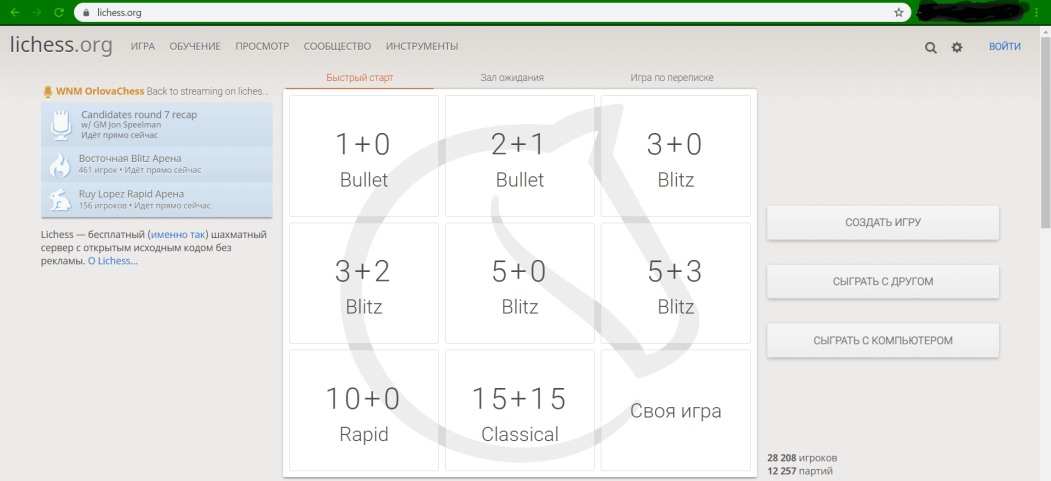 В правом верхнем углу нажимаем ВОЙТИ, затем регистрация.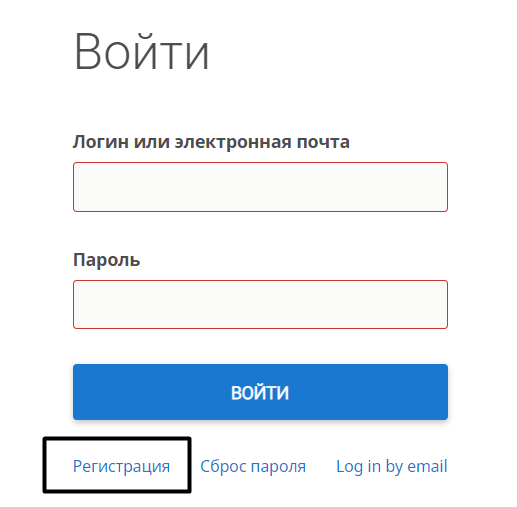 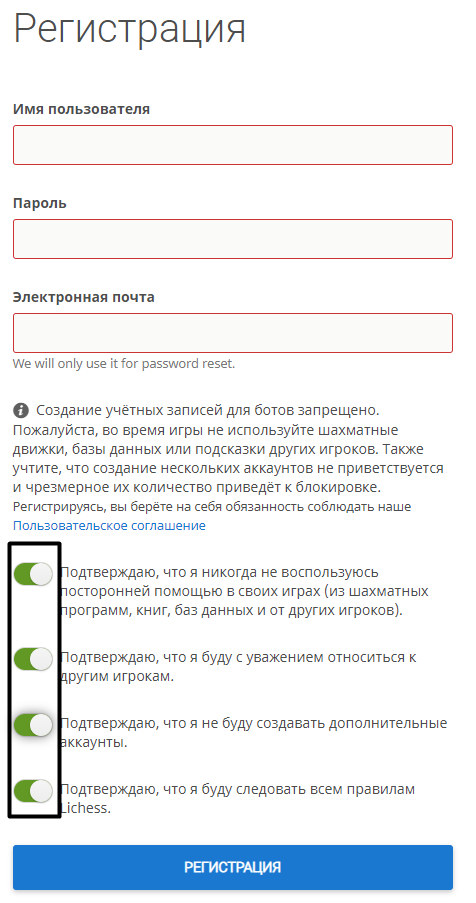 Для регистрации будет необходима электронная почта.Заполняем поля: Имя пользователя, Пароль, Электронная почта. Далее подтверждаем все действия, чтоб бегунки были зелеными. Нажимаем кнопку РЕГИСТРАЦИЯ внизу.Имя пользователя желательно написать фамилию и имя на английском языке (PetrovIvan, Petrov_Ivan). Если такое имя будет занято, можно добавить цифры в конце (например, год рождения).Если все успешно, то на электронный адрес придет письмо с ссылкой о подтверждении аккаунта. Переходим по этой ссылке – аккаунт создан и подтвержден.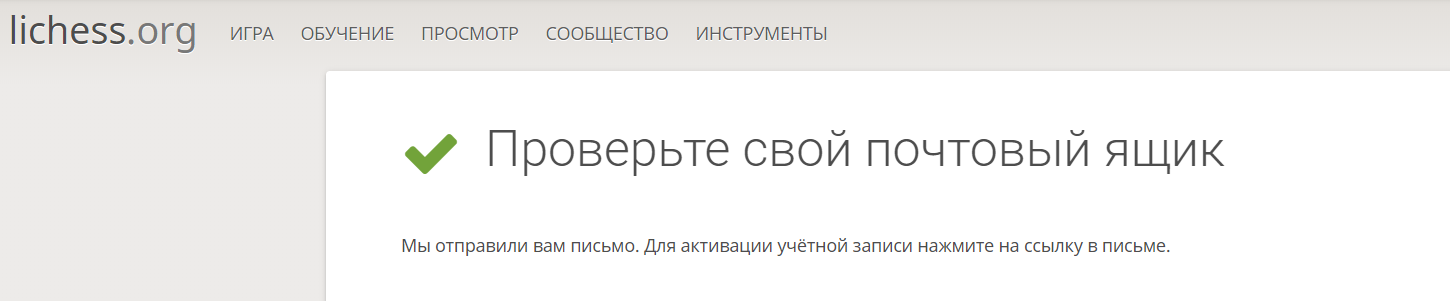 Настройка профиляПосле перехода по ссылке откроется новая вкладка: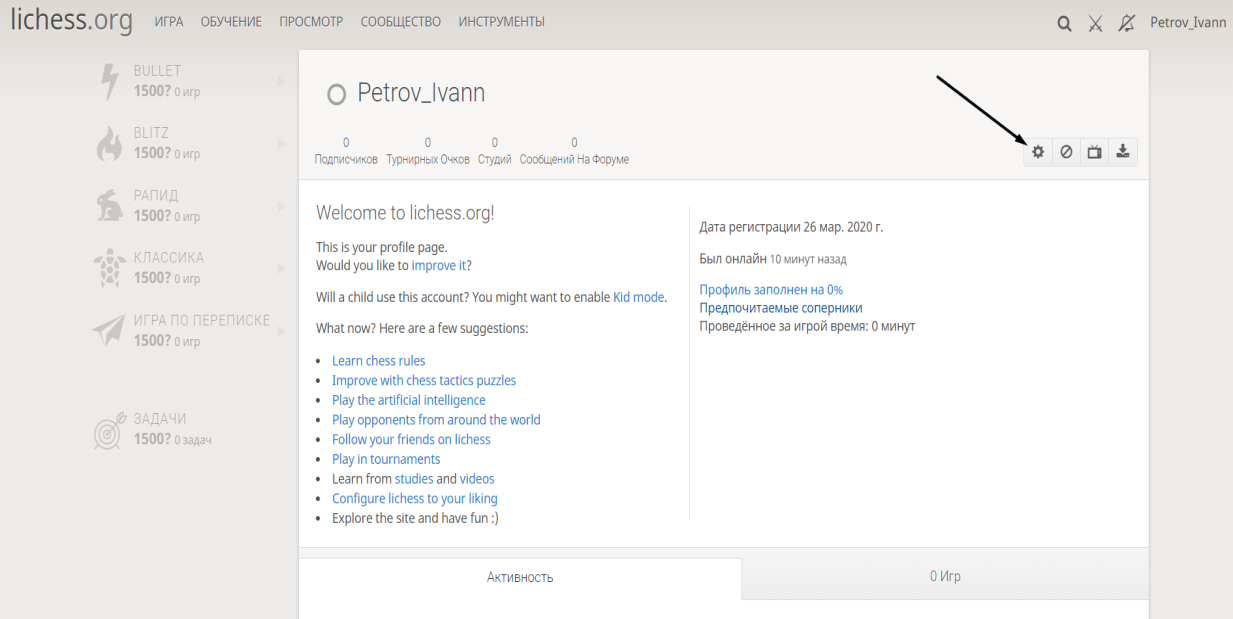 Нажимаем на значок шестеренки (Редактировать профиль).Выбираем страна Russia, местоположение Ижевск, вписываем свои Фамилию и Имя. Остальные поля заполнять необязательно. Нажимаем в правом левом углу Сохранить.Для того, чтобы отключить полностью чаты, можно включить детский режим.Вводим пароль от аккаунта и нажимаем Включить детский режим.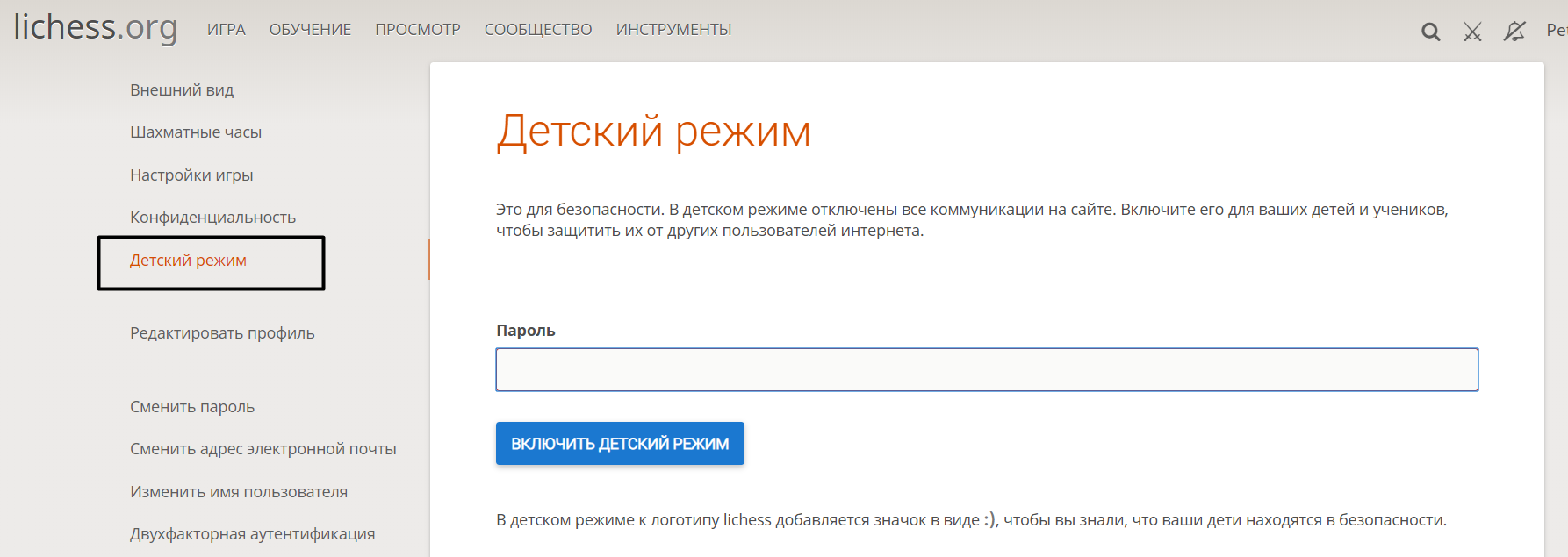 Для удобства можно настроить для себя Внешний вид, Шахматные часы и Настройки игры.ТурнирыДля того, чтобы попасть в турнир, нужно пройти по ссылке, которую скинет тренер. После этого сразу откроется окно турнира. Нужно нажать кнопку «Участвовать» и ввести пароль.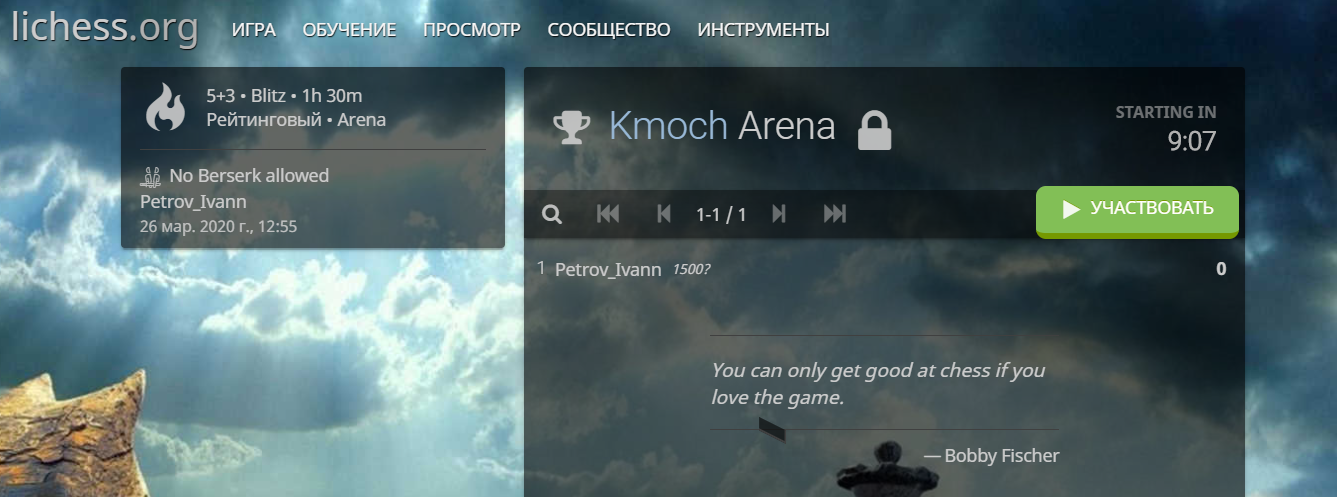 Далее ждем старта турнира и играем партии.Вступаем в клубы по ссылкам в положении. 